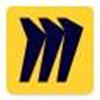 MiroInformații despre instrumentInformații despre instrumentInformații despre instrumentGrup țintă:  Administrare/Management  Coordonatori  Voluntari  Administrare/Management  Coordonatori  VoluntariCategorie:   Instrument online  Platforme de învățare  Software/ Aplicație Desktop   Rețea (Socială)  App  AlteleZona de lucru:   Project Management  Managementul comunicării  Videoconferință  Colaborare/ Lucru în echipă  Autoadministrare  Marketing  Managementul personalului  E-Learning/ Gestiune Cunoștințe   Gestiune financiară  Prezentări/ Dezvoltare materiale de învățare   AlteleLimbă:Engleză, Franceză, Olandeză, SpaniolăEngleză, Franceză, Olandeză, SpaniolăCunoștințe anterioare / grad de complexitateMiro este un instrument foarte rapid și ușor de utilizat.Miro este un instrument foarte rapid și ușor de utilizat.Link:https://miro.com/de/https://miro.com/de/Furnizor:Miro, San Francisco, USAMiro, San Francisco, USAScurtă descriere:Miro este o platformă online pentru table albe colaborative. Colaborarea cu membrii echipei este posibilă oricând și oriunde. Miro este foarte potrivit pentru brainstorming, management de proiect sau planificare strategică.  Puteți integra un video chat în tabla albă pentru a face schimb de idei cu colegii în timp real și pentru a lucra împreună la un proiect.Miro este o platformă online pentru table albe colaborative. Colaborarea cu membrii echipei este posibilă oricând și oriunde. Miro este foarte potrivit pentru brainstorming, management de proiect sau planificare strategică.  Puteți integra un video chat în tabla albă pentru a face schimb de idei cu colegii în timp real și pentru a lucra împreună la un proiect.Informații despre acces și utilizare (costuri, cerințe bazate pe cloud, utilizare mobilă, ...)Miro oferă o versiune gratuită limitată, cu 3 plăci editabile. Versiunea completă plătită a Miro este disponibilă începând de la $ 8 / lună. Miro poate fi implementat pentru: Cloud, SaaS, web-based, Mac (desktop), Windows (desktop), Android (mobil), iPhone (mobil), iPad (mobil). Înregistrarea este necesară.Miro oferă o versiune gratuită limitată, cu 3 plăci editabile. Versiunea completă plătită a Miro este disponibilă începând de la $ 8 / lună. Miro poate fi implementat pentru: Cloud, SaaS, web-based, Mac (desktop), Windows (desktop), Android (mobil), iPhone (mobil), iPad (mobil). Înregistrarea este necesară.Instrucţiuni/Tutorialehttps://miro.com/de/online-whiteboard/https://academy.miro.com/https://miro.com/de/online-whiteboard/https://academy.miro.com/